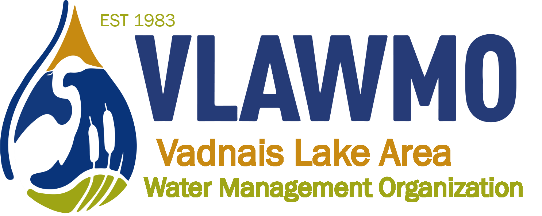 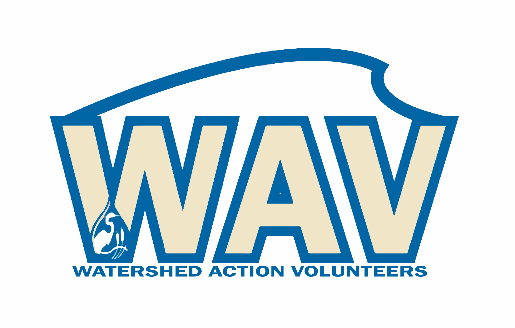 Watershed Action VolunteersMarch 17th, 20215:30-7pm Online meeting:Join Zoom Meeting: https://us02web.zoom.us/j/83426870822Meeting ID: 834 2687 0822      One tap mobile +13126266799, 83426870822# US (Chicago)Agenda:1. Introductions 2. Minnesota Water Stewards Capstone Projects	Project potentials	Graduated Steward team-up and assistance3. 2021 Programs: 	Preview of White Bear Center for the Arts programming 	Continued from 2020: Rainbarrel, Jr Watershed Explorer	2021 standard and feasible programs: Native plant swap, neighborhood tour, Jr Watershed Explorer, fieldwork volunteer days, Leaf Pack macroinvertebrates, picture posts	2021 wish list:Public and school raingarden brush-ups, AIS detection, Birch Lake sand-iron filter, Adopt-a-Drain promo in East Goose subwatershed, MS4 strategies (salt, pet waste, illicit discharge, adopt-a-drain, BMP’s), and watershed “culture crafter”/demonstration of water-friendly behaviors4. Other ideas, recap, and questions5. Advising: Feedback for WAV webpage, documents, VLAWMO operations, and NickMeeting Minutes:Introductions:“If you want to go fast, travel alone. If you want to go far, travel together.” –African ProverbMN Water Stewards Capstone Projects: Capstone projects are in their planning phases, consulting with community partners to pinpoint project potentials and scope. As of this meeting date, the current options include: 	Sierra: North Oaks optionsMary Hill bio-swale: Renovation, educationHockey rink basin install: Design potentials, materials hauling, volunteer/labor recruitment, educationMystery basin renovation: Design potentials, materials hauling, volunteer/labor recruitment, educationGary: White Bear Lake/WB SchoolsCounty Road F raingardens, school raingardens, programming and education connecting homeowners (curb-cuts) and residents (schools: Lakeaires, VH Elementary, Central Middle) to maintenance and familiarity of green infrastructure. Connection to East Goose Lake efforts.2020 carry-overs:Projects that started in 2020 and are being carried over into 2021.Rainbarrel program: Leftover rainbarrels from 2020 to giveaway, online workshop presentation in May/June, demo install (guest invite – Gloria volunteers).Jr Watershed Explorer booklet – Put survey back online, gather more feedback before adding new segments to the booklet. Connect with North oaks homeschool network, enlist a team to help promote: School newsletters/parent-teacher networksScout troops, cub scoutsLibrary flyer/other locations flyersVLAWMO social mediaNextdoor.com outreach2021 standard and feasible programs: Planning projects that have been done in previous years and projects that are feasible for 2021 efforts: Native plant swap – Ed and Ceci. Jumping worms transferring? Inclusion of seedlings and giving away/sharing?Check with DNR, Dawn			Possible sharing of knowledge – teach-in, training opp.Neighborhood tour: Meet at central location, 5-6 tour sites. Planning ideas: Follow on a caravan route, chat social distance on site. Meet at start, middle and/or end?Cover the basics on site selection: Raingarden, lawn, prairie, groundcover, etc. Possibility to add public green infrastructure or watershed significant sites. Map and interview in a packet, concise times outlined to meet and connect with homeowners.Idea: volunteers there at certain sites to interpret?Tickets, signage/indicators to mark tour sites, expand to public projects. Shorten timeframe. Follow-up before June to plan – separate meeting June.Loop in Gloria for planning. Also an opportunity to promote the Jr Watershed Explorer bookFieldwork volunteer daysPossible weekend event leadership: Jackie, Susan, Ed, involving more families and younger people. Plant ID, shoe brushes.Ask Dawn about U students joining on a weekend? Leaf Pack macroinvertebratesGary as a possible leader – Oakmede, Whitaker Pond. Ceci and Ed at Kohler flume or Co Rd F, Susan on Deep and Charley channels.Rock pack – order for 2021, implement in Pleasant and Deep channelsHomeschool connection at North Oaks – high school agePicture posts:Tamarack post has a map error on website Brush-up posts help: Susan, GloriaOpportunities without a post? – East Goose Lake algae bloomsSusan to send link for new picture geotag method2021 wish list:Public and school raingarden brush-ups – update only, new volunteers welcome, potential Gary capstone projectAIS detection – update only, update only, new volunteers welcomeBirch Lake sand-iron filter – investigate BLID involvement? New volunteers welcomeAdopt-a-Drain promo in East Goose subwatershed – update only, potential Gary capstone project.MS4 strategies (salt, pet waste, illicit discharge, adopt-a-drain, BMP’s), and watershed “culture crafter”/demonstration of water-friendly behaviors – Consult with CeciTrash pick-up events